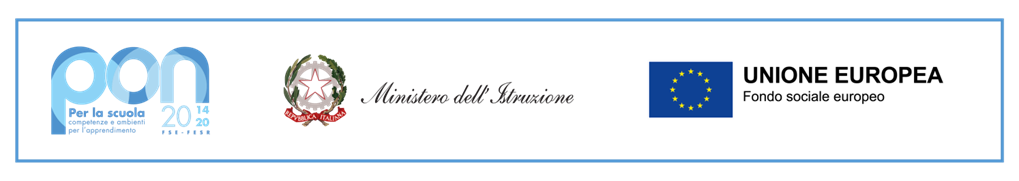 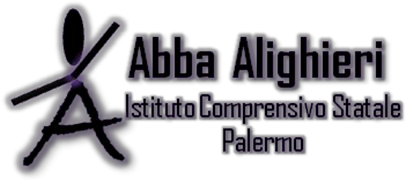 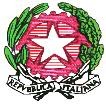 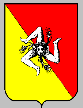 Scuola dell’Infanzia, Primaria e Secondaria di primo grado Via Ruggero Marturano, 77/79 – 90142 PalermoTelefono 0916374806 - Fax 0916379151Email: paic89900q@istruzione.it - paic89900q@pec.istruzione.it Sito web: www.abbaalighieri.edu.itCod.Fisc.: 97239910827 Codice Univoco : UFGUKRAll’Albo Istituzionale Al Sito Web istituzionale Agli atti PON/FESR Azione 13.1.2A-FESRPON-SI-2021-704                                                                          Il sottoscritto_______________________________________________________________nato a __________________________________in data______________________________, e residente a____________________________________, provincia di ______________________via/piazza __________________________n.°__________VISTA la Determinazione del Dirigente Scolastico n. 4962 del 24/02/2022 mediante la quale è stato nominato in qualità di:PresidenteCommissario Segretario della Commissione preposta all’esame delle istanze pervenute per l’affidamento dell’incarico di progettista del progetto in oggettoVISTE le norme vigenti in materia di incompatibilità e di astensione applicabili ai Commissari di Gara;VISTO l’art. 42 del D. L.gs. 50/2016 che definisce il conflitto di interessi e disciplina i relativi obblighi di astensione e comunicazione applicabili, inter alia, ai commissari e segretari di commissione;VISTO l’art. 7 del D.P.R. 62/2013 recante il «Codice di comportamento dei dipendenti pubblici», applicabile ai commissari e segretari di commissione;VISTO l’art. 35 - bis del D.L.gs 165/2001, ai sensi del quale «Coloro che sono stati condannati, anche con sentenza non passata in giudicato, per i reati previsti nel capo I del titolo II del libro secondo del codice penale […] non possono fare parte delle commissioni per la scelta del contraente per l’affidamento di lavori, forniture e servizi, per la concessione o l’erogazione di sovvenzioni, contributi, sussidi, ausili finanziari, nonché per l’attribuzione di vantaggi economici di qualunque genere»;VISTO l’art. 51 del codice di Procedura Civile, il quale disciplina gli obblighi di astensione dei Giudici applicabili anche ai Commissari e Segretari di Commissione;DICHIARAconsapevole che la falsità in atti e le dichiarazioni mendaci sono punite ai sensi del codice penale e delle leggi speciali in materia e che, laddove dovesse emergere la non veridicità di quanto qui dichiarato, si avrà la decadenza dai benefici eventualmente ottenuti ai sensi dell’art. 75 del D.P.R. n. 445 del 28 dicembre 2000 e l’applicazione di ogni altra sanzione prevista dalla legge, nella predetta qualità, ai sensi e per gli effetti di cui agli artt. 46 e 47 del D.P.R. n. 445 del 28 dicembre 2000:[ Solo per il Commissario] non ha svolto né svolge alcun’altra funzione o incarico tecnico o amministrativo relativamente al contratto del cui affidamento si tratta;che in qualità di membro di pregresse commissioni aggiudicatrici, non ha concorso, con dolo o colpa grave accertati in sede giurisdizionale con sentenza non sospesa, all’approvazione di atti dichiarati illegittimi;[Solo per il Commissario] che nel biennio precedente l’indizione della procedura di aggiudicazione non ha rivestito cariche di pubblico amministratore presso l’Istituto;che, ai sensi dell’art. 35-bis del D.L. gs. 165/2001, non ha riportato alcuna condanna, neppure pronunciata con sentenza non passata in giudicato, per i delitti previsti nel capo I del titolo II del libro secondo del codice penale;che non si trova in alcuna delle cause di astensione di cui all’art. 51 del codice di Procedura Civile;che ai sensi dell’art. 42 del D.L.gs. 50/2016, non ha, né direttamente, né indirettamente, un interesse finanziario, economico o altro interesse personale per l’affidamento in esame né si trova in alcuna delle situazioni di conflitto di interesse di cui all’art. 7, del D.P.R. 62/2013.In particolare, che l’assunzione dell’incarico di commissario/segretario: non coinvolge interessi propri;non coinvolge interessi di parenti, affini entro il secondo grado, del coniuge o di conviventi, oppure di persone con le quali abbia rapporti di frequentazione abituale;non coinvolge interessi di soggetti od organizzazioni con cui egli o il coniuge abbia causa pendente o grave inimicizia o rapporti di credito o debito significativi;non coinvolge interessi di soggetti od organizzazioni di cui sia tutore, curatore, procuratore o agente, ovvero di enti, associazioni anche non riconosciute, comitati, società o stabilimenti di cui sia amministratore o gerente o dirigente;che non sussistono diverse ragioni di opportunità che si frappongano al conferimento dell’incarico in questione;che, qualora sopravvenga una delle cause di incompatibilità o di inopportunità, o una situazione anche potenziale di conflitto di interessi ai sensi dell’art. 42, comma 3°, del D.Lgs. 50/2016, provvederà immediatamente a darne comunicazione all’organo tenuto alla nomina e ad astenersi dall’incarico, attraverso motivata dichiarazione di rinuncia; Firma leggibile________________________Allegato:copia firmata del documento di identità del sottoscrittore, in corso di validità.Oggetto: DICHIARAZIONE INSUSSISTENZA CAUSE OSTATIVE COMPONENTE COMMISSIONE AGGIUDICATRICE OFFERTE ECONOMICHE BENI INFORMATICI per la realizzazione progetto: Fondi Strutturali Europei – Programma Operativo Nazionale “Per la scuola, competenze e ambienti per l’apprendimento” 2014-2020. Asse II - Infrastrutture per l’istruzione – Fondo Europeo di Sviluppo Regionale (FESR) – REACT EU. Asse V – Priorità d’investimento: 13i – (FESR) “Promuovere il superamento degli effetti della crisi nel contesto della pandemia di COVID-19 e delle sue conseguenze sociali e preparare una ripresa verde, digitale e resiliente dell’economia” – Obiettivo specifico 13.1: Facilitare una ripresa verde, digitale e resiliente dell'economia - Azione 13.1.2 “Digital Board: trasformazione digitale nella didattica e nell'organizzazione”– Avviso pubblico prot.n. 28966 del 6 settembre 2021 per la trasformazione digitale nella didattica e nell'organizzazioneCODICE PROGETTO NAZIONALE: 13.1.2A-FESRPON-SI-2021-704- CUP D79J21010310006